ТЕХНИЧЕСКОЕ ЗАДАНИЕна палатку «Памир» для раздела «Кемпинговые палатки» ТУ 8789-001-62963111-2009Палатка каркасная предназначена для размещения оперативно-спасательных групп и пострадавшего населения в местах происшествий техногенного и природного характера при любых погодных условиях и температуре окружающего воздуха от -40⁰ до +40⁰  С.Всесезонность обеспечивается возможностью выбора типа ткани для внутреннего тента. Внешний тент палатки может быть изготовлен из парусины полульняной с пропиткой СКПВ или материала с  ПВХ-покрытием. Возможен вариант комбинированного тента - сочетающего оба материала. Пол изготавливается из материала с ПВХ-покрытием. Стальные унифицированные трубы каркаса имеют антикоррозийное покрытие. Окна снабжены противомоскитными сетками, пластиковым заполнением для защиты от брызг, и ветрозащитными шторками. Предусмотрена возможность установки печи, подключения тепловой пушки и подвода проводов для электроснабжения палатки.Быстрая сборка палатки осуществима силами 2-х человек. Таблица 1Допускаются отклонения общей массы палаток из-за колебания допусков массы первичных материалов, применяемых при изготовлении палаток.Основные материалы, используемые при изготовлении палатки:Таблица 2Цвет ниток соответствует цвету материала. Вместимость палатки:  для «Памир-4» - 4 человека, для «Памир-8» - 8 чел, для «Памир-10» -10 человек.Время развертывания (свертывания) палатки группой в количестве 2 человек летом – не более 10 минут, зимой – не более 15 минут.Комплектность:В комплект палатки входят: каркас, наружный намет, внутренний намет, пол, лист дымохода, оттяжки из шнура капронового, колы металлические, приколыши металлические, кувалда, одиночный комплект запасных частей, инструментов и принадлежностей (ЗИП).    Конструкция палатки: двухскатная с наклонными стенами, каркас палатки изготовлен из стали с антикоррозионным защитным полимерным покрытием. Стойки каркаса имеют подпружиненные фиксаторы для надежной фиксации внутри соединительных крестовин. Палатка имеет вход, рукав воздуховода, рукав для подвода электропроводки, вентиляционные окна и отверстие в крыше для вывода печной трубы. На торцевых стенках расположены по два окна, оснащенных противомоскитными сетками и светозащитными шторками. Противомоскитная сетка вварена в оконный проем; прозрачный пластик ПВХ закатывается в специальные клапана. Специальный клапан имеет  ширину 120 мм – 130 мм. Данная система клапана позволяет иметь 100% защиту от ветра и дождя.  Внешний намет может быть изготовлен из материала с ПВХ-покрытием или парусины полульняной с пропиткой СКПВ. Возможен комбинированный вариант изготовления – крыша из материала с ПВХ-покрытием, а стены и торцы - из парусины полульняной с пропиткой СКПВ.Внутренний намет может быть изготовлен из полотна нетканого иглопробивного светло-серого цвета, или бязи отбеленной, или материала с дискретным полимерным покрытием «Дискрет – О» арт.280 вид В. Внутренний намет крепится к каркасу палатки и имеет окна и вход в соответствии с конструкцией внешнего намета.Пол изготавливается из материала с ПВХ-покрытием. Сборка деталей при установке палаток осуществляется в соответствии с руководством по эксплуатации.Перечень запасных частей и принадлежностей, входящих в комплект ЗИП, (предназначенного для текущего ремонта палатки в течение установленного срока эксплуатации), приведен в таблице 3.Таблица 3Палатка упакована в баул с ручками, изготовленный из парусины полульняной ГОСТ 15530-90  арт.11292 с комбинированной противогнилостной пропиткой СКПВ.Ведомость комплектации палатки «Памир»Гарантийный срок эксплуатации палаток – не менее 12 месяцев.Гарантийный срок хранения палаток на складах – не менее 6 лет.Схема размещения в палаткеПамир-4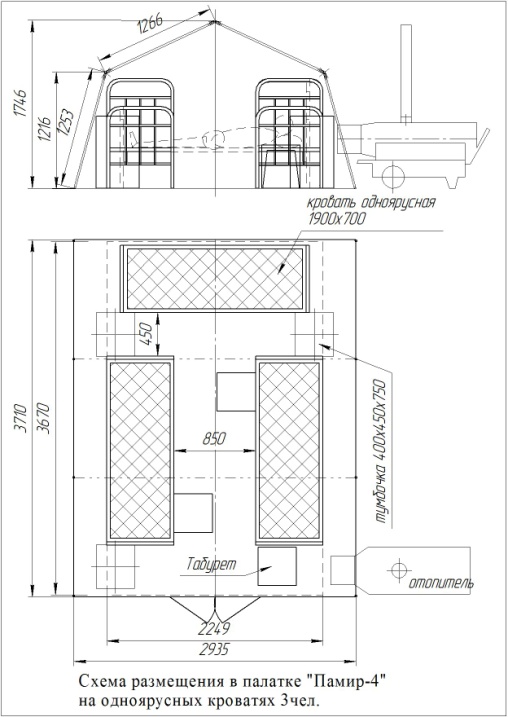 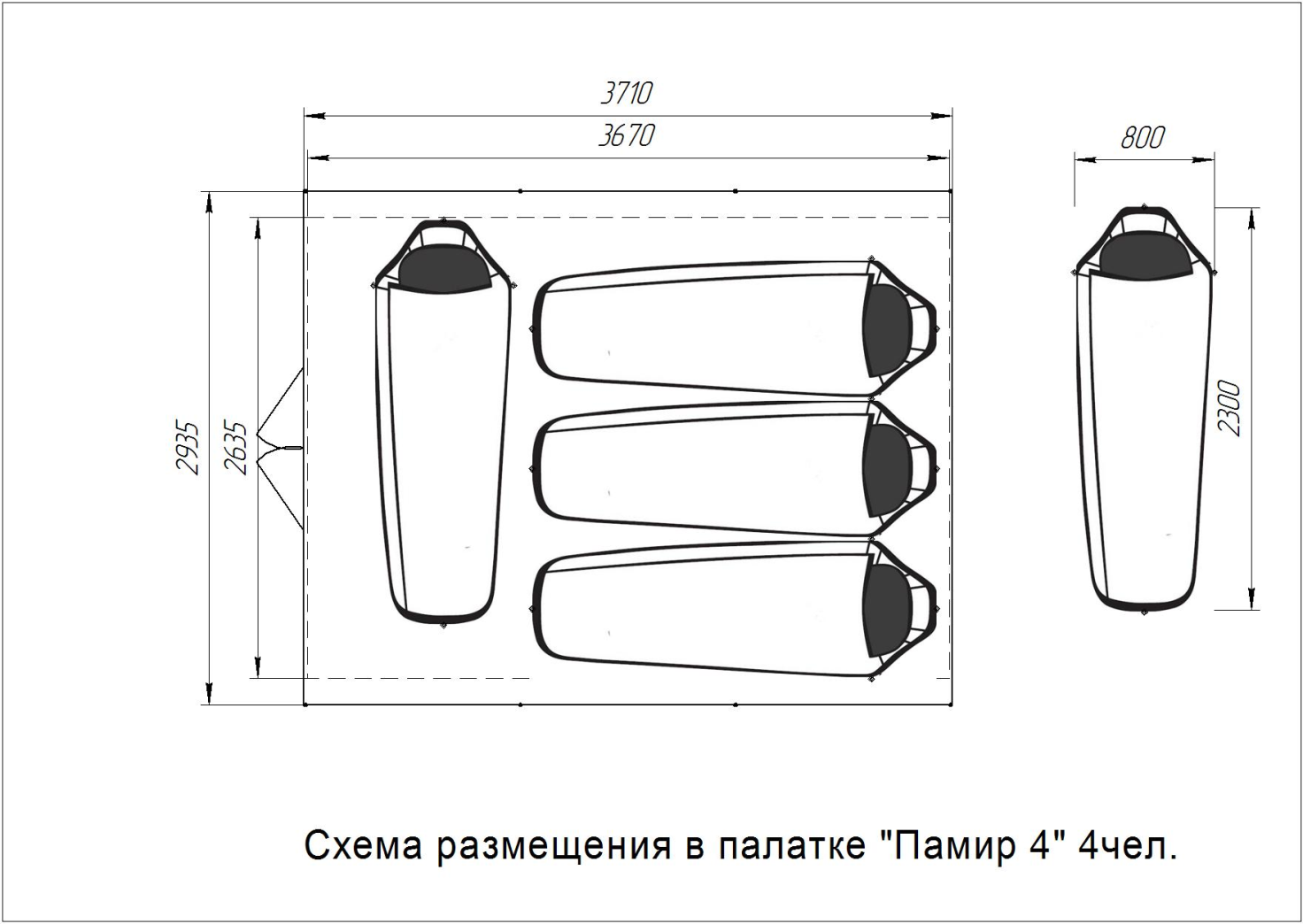 Памир -8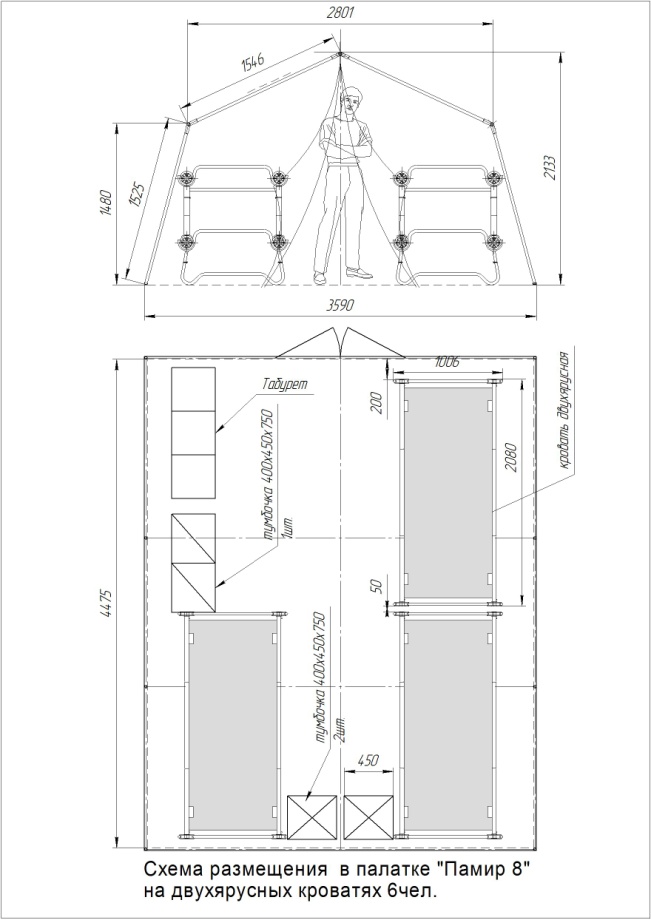 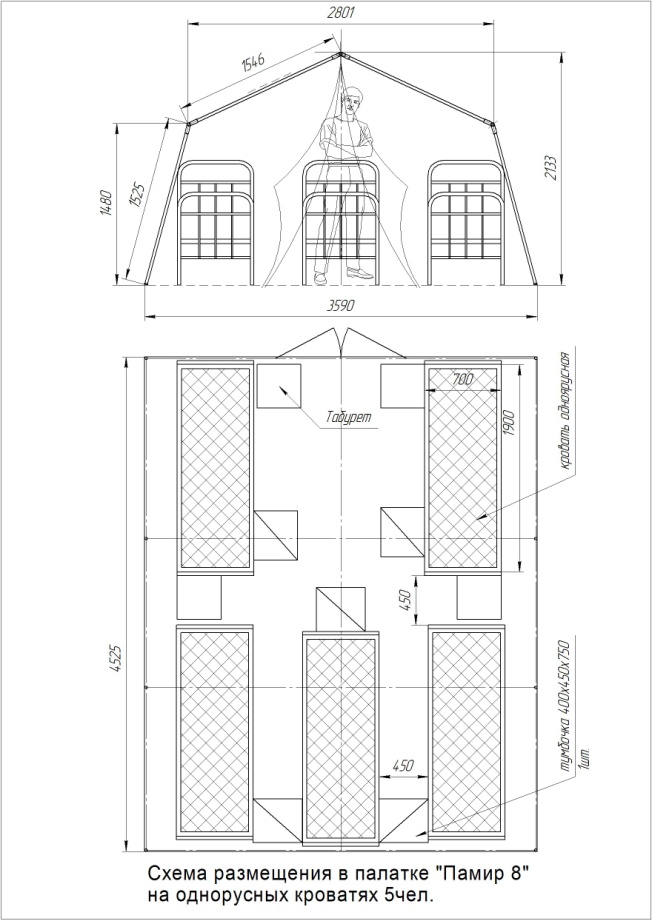 Памир -10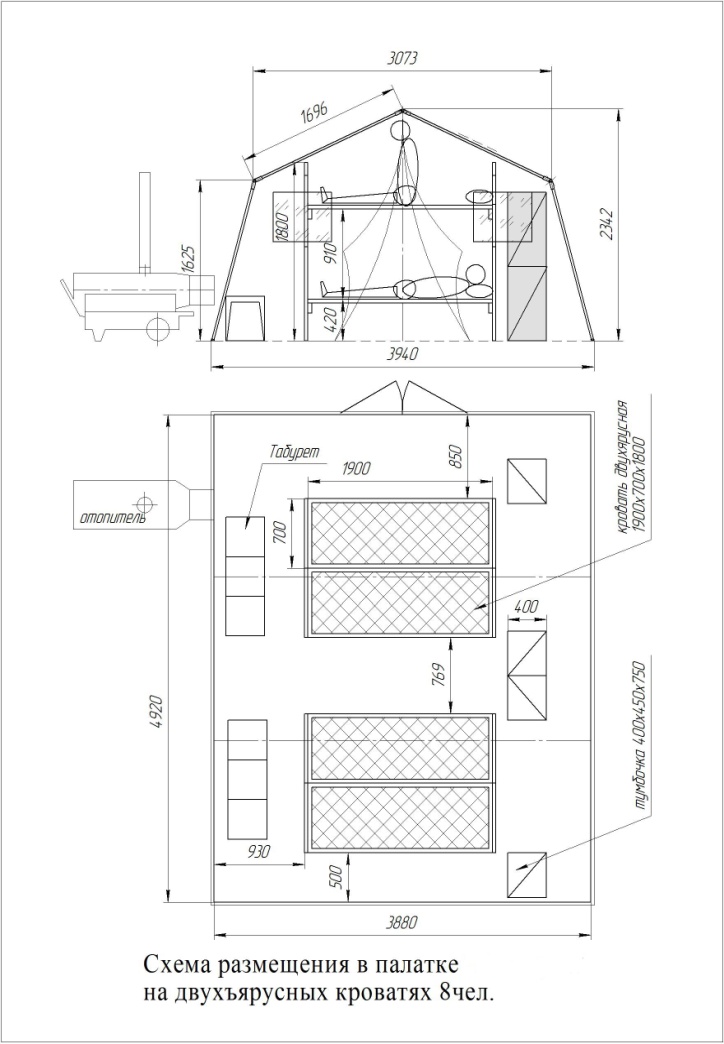 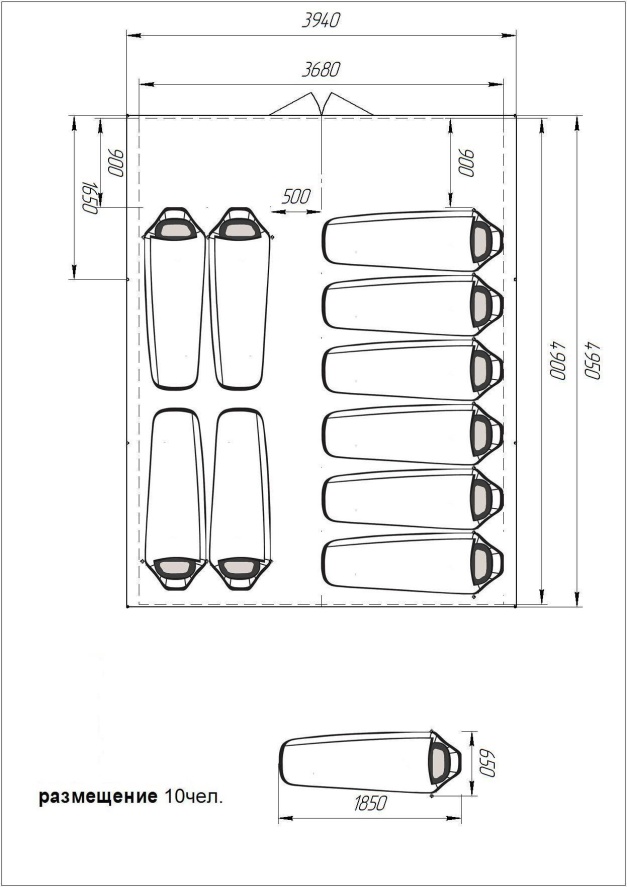 ПоказателиРазмеры по наружному наметуРазмеры по наружному наметуРазмеры по наружному наметуПоказателиПамир-4Памир -8Памир-10Длина, м3,764,55,0Ширина, м2,953,573,9Высота боковой стенки, м1,21,481,6Высота до гребня, м1,72,12,3Площадь пола палатки, кв. м.11,11619,5Масса палатки, кг52-6875-9090-125Вид упаковки1 баул1 баул1 баулРазмер упаковочного чехла, м1,23×0,4×0,31,55×0,5×0,41,7×0,5×0,4№п/пНаименование материалаНазначение материала12341.Материал с ПВХ-покрытием  ТУ 8729-094-00300179-2004 или ТУ 8729-077-00300179-2004 или ТУ ВУ 200048573.184-2010Для изготовления  пола. 2.Материал с ПВХ-покрытием ТУ 8729-094-00300179-2004 или ТУ 8729-077-00300179-2004 или ТУ ВУ 200048573.184-2010Для изготовления наружного намёта2.Парусина полульняная СКПВ  арт. 11252  ГОСТ 15530-93 Для изготовления наружного намёта33.Полотно нетканое иглопробивное арт. 12-03-21М  ТУ 8397-003-35241579-2013Для изготовления внутреннего намета33.Бязь отбеленная  ГОСТ 29298-2005Для изготовления внутреннего намета33.Материал с дискретным полимерным покрытием «Дискрет – О» арт.280 вид В ТУ 8388-063-10725218-2009Для изготовления внутреннего намета44.Парусина полульняная  СКПВ арт. 11292  ГОСТ 15530-93Для изготовления упаковочных мешков и чехлов75.Труба стальная бесшовная холоднодеформированная Д=32х3,0 ГОСТ 8734-75Для изготовления переходниковТруба стальная бесшовная холоднодеформированная Д=25х2,0 (для Памир-4)ГОСТ 8734-75Для изготовления переходников86.Труба стальная  электросварная прямошовная  Д=25х1,5 (для Памир-8, Памир-10)ГОСТ 10704-91Для изготовления продольных стяжек 86.Труба стальная  электросварная прямошовная  Д=20х1,2 (для Памир-4)ГОСТ 10704-91Для изготовления продольных стяжек 97.Сталь угловая равнополочная 32ммх32ммх4мм ГОСТ 8509-93Для изготовления колов18.Сталь листовая 4мм ГОСТ 19904-90Для изготовления колов, переходников19.Арматура стальная А-3 10 мм ГОСТ 5781-82Для изготовления приколышей№№ п/пНаименование запасных частей, инструментов и принадлежностейКоличество запасных частей, инструментов и принадлежностей в комплектеНазначение1234Материал внутреннего намета1м² (5 отрезов, размером 0,20м²)Ремонт внутреннего наметаМатериал внешнего намета1м² (5 отрезов, размером 0,20м²)Ремонт внешнего наметаНитки 86Л 20 м.Ремонт наметов, упаковочных чехлов и полаКлеванты полиэтиленовые5 шт.Ремонт входа палаткиИглы швейные ручные3 шт.Ремонт наметов, упаковочных чехлов и полаОттяжка d=6 мм5 м - для «Памир-10»,3,5м – для «Памир-4», «Памир,8»Ремонт петель для оттяжек и крепления внутреннего намета к каркасу№п/пНаименованиеКол-во, шт.Кол-во, шт.Кол-во, шт.№п/пНаименованиеПамир -4Памир -8Памир-101Звено соединительное с упругим фиксатором 1717172Стойка с заглушкой8883Переходник1212124Намет внешний1115Намет внутренний1116Пол1117Приколыш1216188Кол10109Оттяжка L=3,5 м2 шт.L=4 м2 шт.L=5 м 2 шт.10Оттяжка L=2,5 м8 шт.L=3м8 шт.L=3,5 м 8 шт.11Кувалда11112Лист дымохода11113Комплект ЗИП11114Руководство по эксплуатации111